Des objets sur une table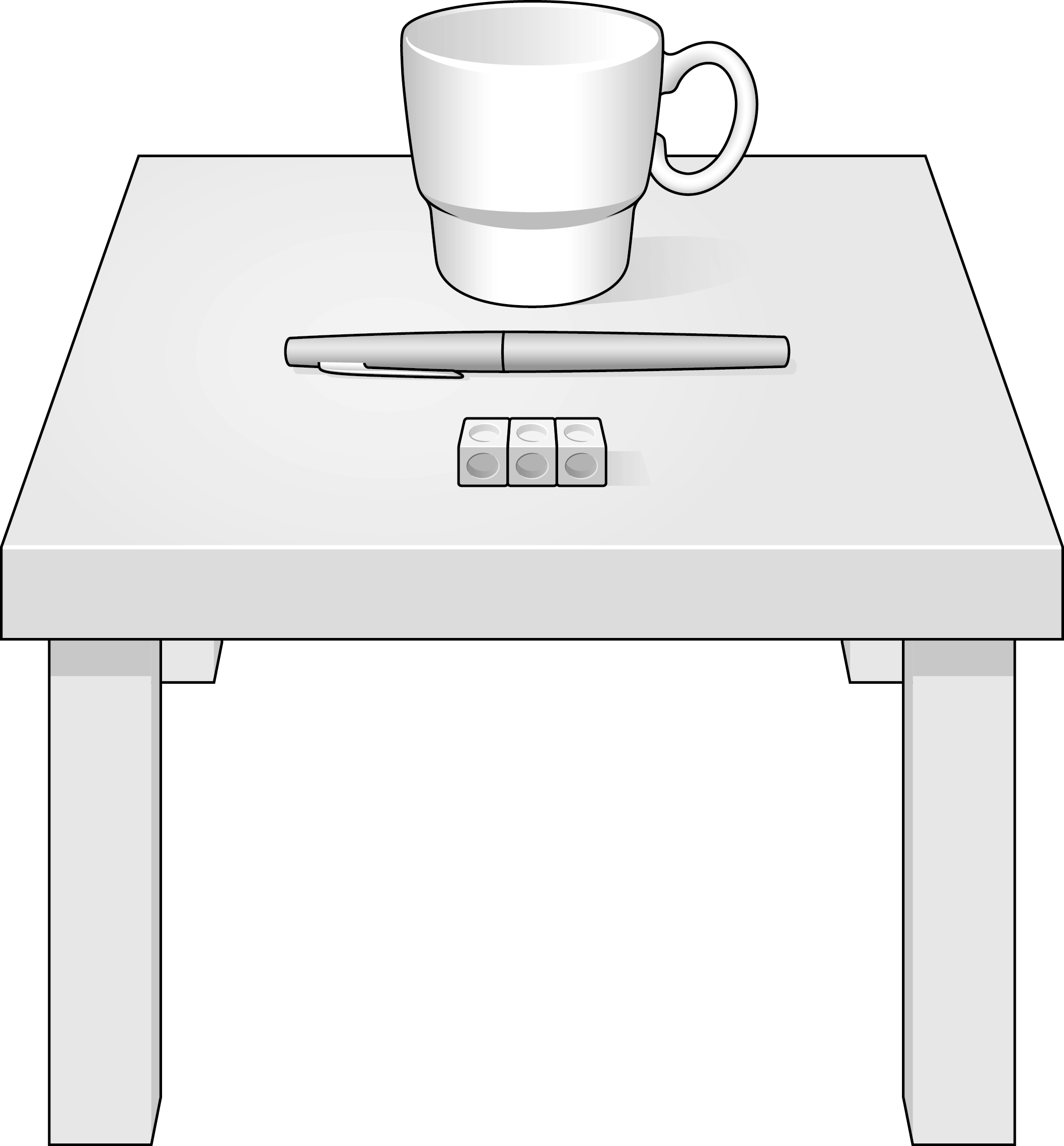 